Agenda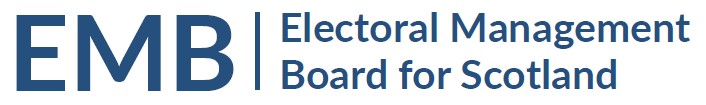 2pm 8 June 2023Meeting via TeamsMEETING ADMINApologies Previous Meeting 25 January 2023 (circulated)EMB WORK PROGRAMMEUpdate on actions following January EMB Planning Day – circulated Accessibility Subgroup – oral updateEMB Forms Group – oral update Elections FundingStaff Fees - paper circulated for information Holiday Pay for elections staff – oral updateLiaison Programme with English Councils: Lessons from observation at polling at English Council elections 4 May 2023 – initial conclusions circulated RO/ERO Joint EMB & Electoral Commission Conference  6 October 2023 – “hold the date” email circulatedPreparation for UK Parliamentary General Election – general oral updateElections Act 2022: Next Stages – circulated Divergence issues - oral updateStatutory Reviews of Polling Arrangements – circulated Response to Scottish Government Consultation on Electoral Reform – circulatedGuidance for the delivery of a Scottish Independence Referendum – oral update eCounting for 2027 General Strategy – oral update from Convener GENERAL UPDATESFujitsu Review of delivery of by-elections since May 2022 - circulatedScottish Government General Update Review of Prisoner Voting –to noteUK Government – Department for Levelling Up, Housing and Communities: Elections and Registration Update Ballot Secrecy Act 2023  - to note Updated Security Advice for Elections – note update from Cabinet Office for information UK Funding Working Group - oral updateElectoral Commission General Update – oral update Electoral Registration Update from the Electoral Registration Committee of the SAA update AEA update to follow  Boundaries Issues - update from Scottish Boundary Commissions INFORMATIONEMB Admin Membership – RO vacancy circulated Appointment of Vice Convener - oral updateLog of local government by-elections - circulated Potential Recall Petition Rutherglen and Hamilton West – oral updateAny Other Business  DATES OF FUTURE MEETINGSFurther dates to be agreed